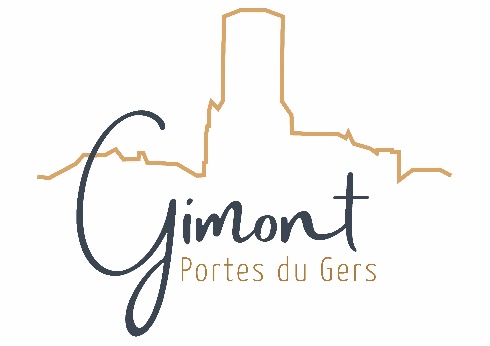 DEMANDE D’ACTE EN MAIRIEJe soussigné(e), Mme /M ---------------------------------------------------------------------------------------Date de naissance : ----------------------Adresse : -----------------------------------------------------------------------------------------------------------Téléphone : ---------------------------------------------------------------------------------------------------------Sollicite la copie d’un :	Acte de naissance de ------------------------------------------------------------------------------------	Acte de mariage de ---------------------------------------------------------------------------------------	Acte de décès de ------------------------------------------------------------------------------------------Quel est le lien familial avec la personne concernée par cet acte -----------------------------------Joindre la copie du titre d’identité du demandeur.							Le ----------------------------------							Signature